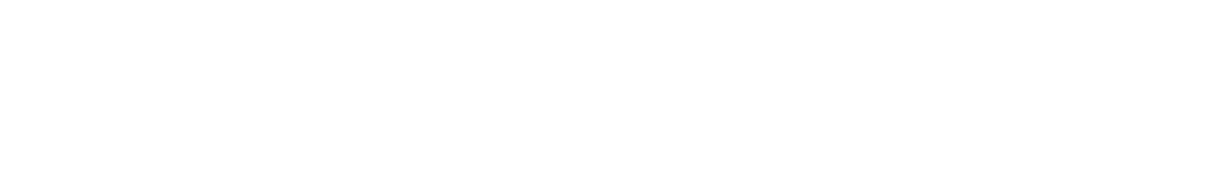 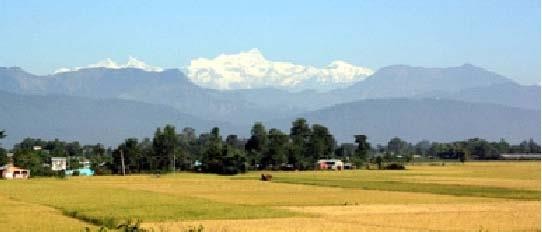 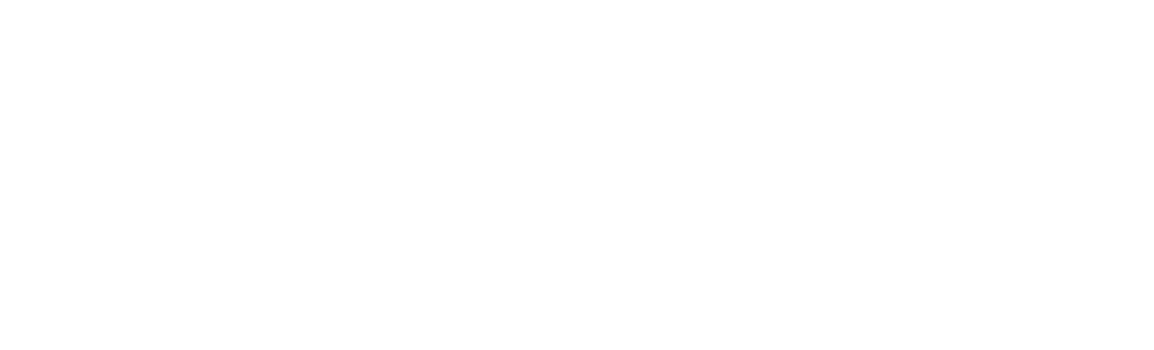 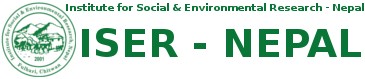 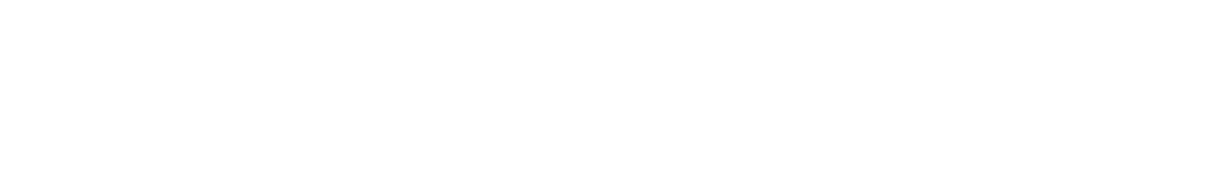 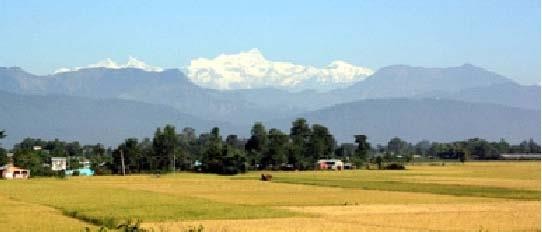 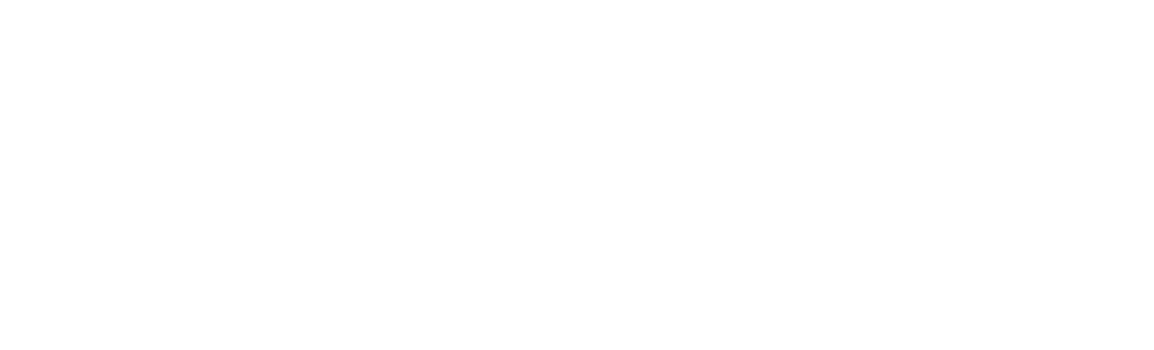 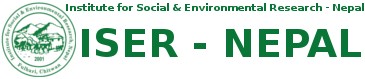 Proposal Review Form for CollaborationInstitute for Social and Environmental Research-NepalBharatpur Metropolitan City, Ward No. 15, Fulbari,Chitwan, NepalP.O. Box 57 Tel:- ++977-56-591054/592406E-mail: iser.nepal@outlook.com Web: www.isernepal.org.npEVIEW PROCEDURE FORM COLARBORATION WITH INSTITUTE FOR SOCIAL ANDENVIRONMENTAL RESEARCH NEPAL (ISER-N)Institute for Social and Environmental Research-Nepal (ISER-N) is a premier research and development institute in Nepal. Since its inception, ISER-N has been devoted to conduct high quality research, training and intervention programs on social and environmental issues facing the nation. ISER-N collaborates or works with its partners in areas that match with its mission and objectives that commensurate with ISER-N’s existing capacities including infrastructure and work schedule. In order to evaluate the significance, relevance and feasibility of the proposed research, capacity building and intervention program, ISER-N has a proposal review procedure as outlined below. It is our belief that “a careful review of the proposed plan” is the first cornerstone for a successful program. Therefore, to facilitate the effective implementation and management of the program you proposed, we urge you to carefully read the following guideline, fill out the forms as accurately and concisely as possible, and submit to ISER N at iser.nepal@outlook.comRESEARCH, TRAINING, POLICY AND INTERVENTIONGENERAL INFORMATION ABOUT THE APPLICANT(S):       2.TYPE OF PROGRAM: (Mark as applicable)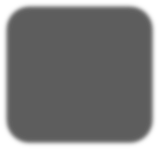 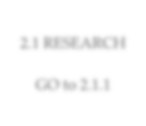 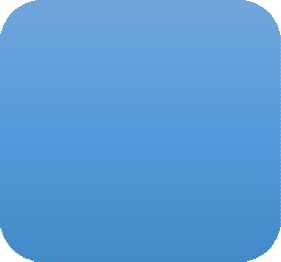 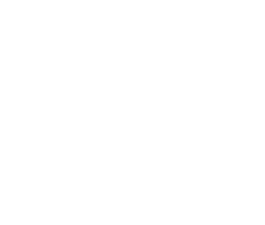 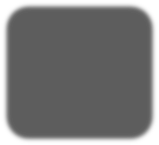 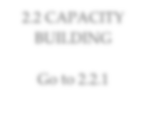 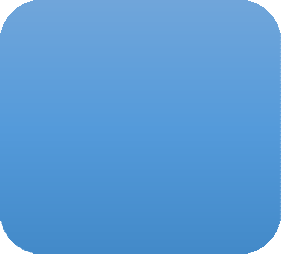 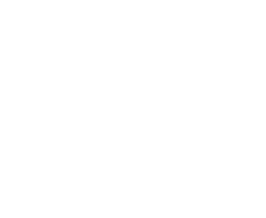 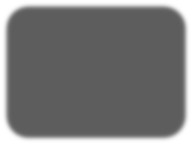 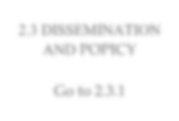 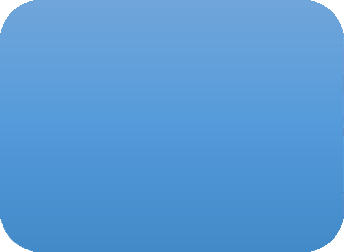 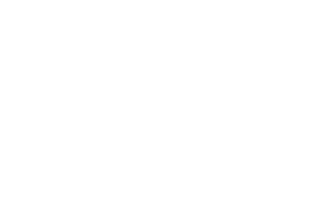 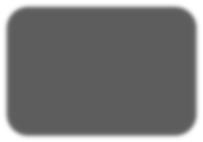 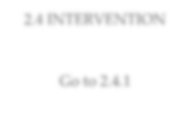 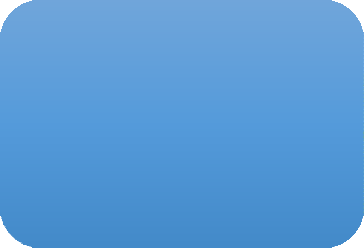 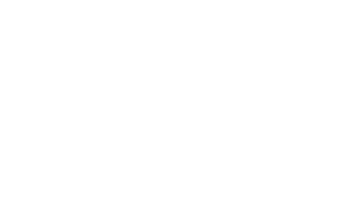 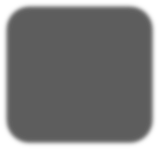 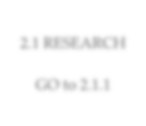 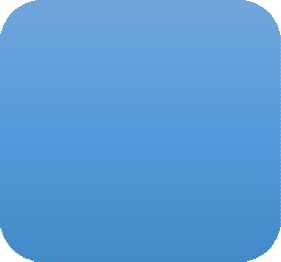 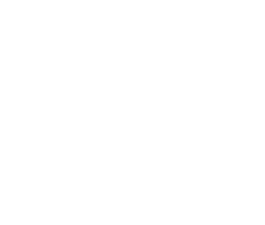 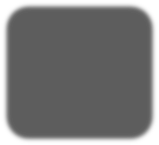 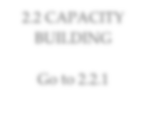 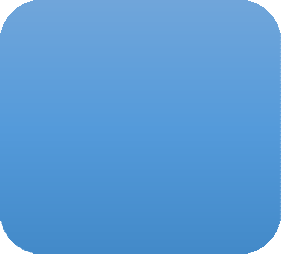 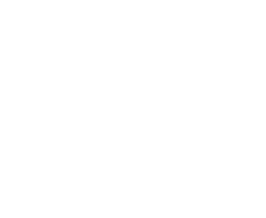 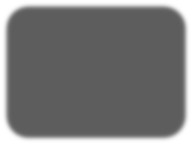 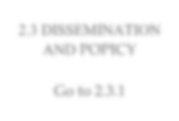 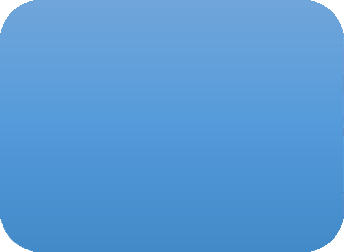 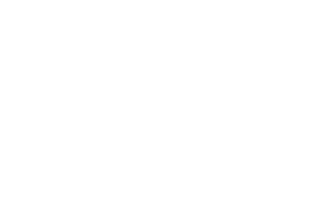 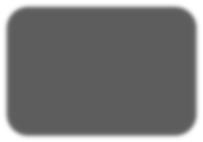 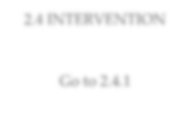 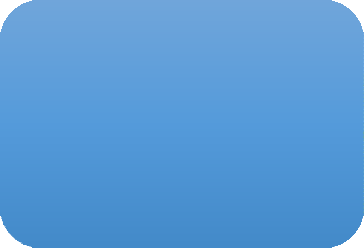 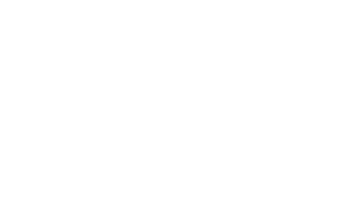  Go To 2.1                     Go To 2.2	                       Go To 2.3	                        Go To 2.4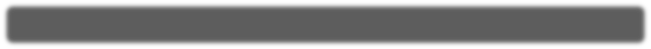 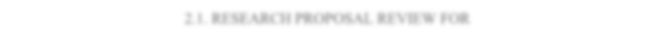 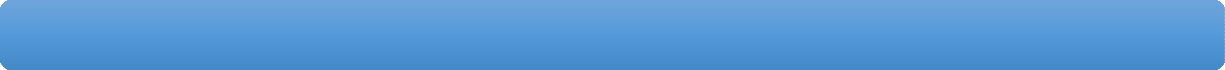 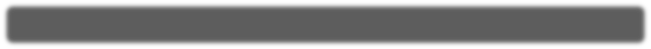 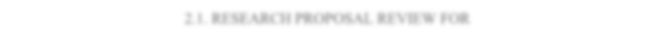 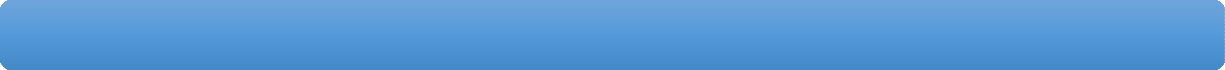 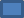 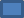 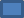 2.1.10 Approval (ISER-N places high values on local cultural and legal requirements including individual confidentiality and rights to privacy; and strictly adheres to highest possible standards in every research steps. Researchers are required to have prior approval from respective government and ethical review authorities (IRB approval for human subject protection), 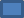 Does your study require government approval?Does your study require ethical approval for Human subject protection?2.1.18 Important additional informationWorking knowledge of local language is basic for any successful research program. We, therefore, strongly encourage all students and scholars to develop some working knowledge of Nepali language. If you plan to attend language training while you are in Nepal, please let ISER/N know. ISER/N will be delighted to arrange Nepali language instructor for you. The cost may vary depending upon the type of instructor. Please contact ISER/N for detail. Any visitors who wish to skip the stay or meals should inform to the guesthouse in-charge 24 hours in advance and will be charged accordingly. Failing to inform will result in full charge.Visitors not working on ISER-N research projects but who wish to visit ISER-N must apply for an invitation in advance. Those who do not receive sufficient external financial support may request that ISER-N cover some portion of the costs. However, ISER-N is not obligated to do so.Recent volume indicates that ISER-N may not always be able to accommodate all visitors who request ISER-N guest rooms. ISER-N will make decisions about availability of rooms based on priority for research in which each visitor is engaged.Room cost in hotels in Kathmandu varies. The cost ranges from US$ 30.00 to US$ 50.00 per night. Cheaper hotels are generally crowded, no parking, and are mostly unsafe. Hotels with price range US$ 80.00 to $ 120.00 are star hotels with good conditions and are safe.If you plan to visit other places in Nepal outside Kathmandu Valley, hotel costs could be cheaper (around US$ 50.00 to $ 75.00 per night in Pokhara and SaurahaThe rates mentioned above are applicable for short term visits and small scale research and training programs. These rates are negotiable for long term large scale research and training programs on case by case basis.2.1.20 Planning to visit/stay ISER-N please provide detail itineraryDate of arrival ………/………/………/	Date of departure	………/………/………/ Month	Date   Year			Month	Date YearTime of arrival ………… AM/PMMeans of transportation:  1) By car	2) By air Flight # ………… Accommodation: 1) ISER-N Guest House	2) Outside ISER-NDetails if stay in ISER-N Guest House………………………………………………………………………………………….………………………………………………………………………………………………………………………………………………………….………………………………………………………………………………………………………………………………………………………………………………………………………………………………………………………………………………………………………………………………………………………………………………Food, any allergies and restrictions……………………………………………………………………………………………………………………………………………………………………………………………………………………………………………………………………………………………………………………………………………………………………………………………………………………………………………………………………………………………………………………………………………………………………………………………………………………………………Ground Transportation:……………………………………………………………………………………………………………………………………………………………………………………………………………………………………………………………………………………………………………………………………………………………………………………………………………………………………………………………………………………………………………………………………………………………………………………………………………………………………Additional Information you would like to provide:……………………………………………………………………………………………………………………………………………………………………………………………………………………………………………………………………………………………………………………………………………………………………………………………………………………………………………………………………………………………………………………………………………………………………………………………………………………………………       2.1.16 Timeline of the study activities (Please provide detail of activities)         2.1.16 Timeline of the study activities (Please provide detail of activities)         2.1.16 Timeline of the study activities (Please provide detail of activities)         2.1.16 Timeline of the study activities (Please provide detail of activities)         2.1.16 Timeline of the study activities (Please provide detail of activities)         2.1.16 Timeline of the study activities (Please provide detail of activities)         2.1.16 Timeline of the study activities (Please provide detail of activities)         2.1.16 Timeline of the study activities (Please provide detail of activities)         2.1.16 Timeline of the study activities (Please provide detail of activities)         2.1.16 Timeline of the study activities (Please provide detail of activities)         2.1.16 Timeline of the study activities (Please provide detail of activities)         2.1.16 Timeline of the study activities (Please provide detail of activities)         2.1.16 Timeline of the study activities (Please provide detail of activities)         2.1.16 Timeline of the study activities (Please provide detail of activities)         2.1.16 Timeline of the study activities (Please provide detail of activities)         2.1.16 Timeline of the study activities (Please provide detail of activities)         2.1.16 Timeline of the study activities (Please provide detail of activities)         2.1.16 Timeline of the study activities (Please provide detail of activities)         2.1.16 Timeline of the study activities (Please provide detail of activities)         2.1.16 Timeline of the study activities (Please provide detail of activities)         2.1.16 Timeline of the study activities (Please provide detail of activities)         2.1.16 Timeline of the study activities (Please provide detail of activities)         2.1.16 Timeline of the study activities (Please provide detail of activities)         2.1.16 Timeline of the study activities (Please provide detail of activities)         2.1.16 Timeline of the study activities (Please provide detail of activities)         2.1.16 Timeline of the study activities (Please provide detail of activities)  ACTIVITIESYEAR 1YEAR 1YEAR 1YEAR 1YEAR 1YEAR 1YEAR 1YEAR 1YEAR 1YEAR 1YEAR 1YEAR 1YEAR 2YEAR 2YEAR 2YEAR 2YEAR 2YEAR 2YEAR 2YEAR 2YEAR 2YEAR 2YEAR 2YEAR 2YEAR 2                                               Years                                                     MonthsA. PEPARATIONA1. Acquiring government approval *A2. Staff recruitment and trainingA3. Consultative meetingsA4. Stakeholder workshopB. INSTRUMENT DESIGN, REFINEMENT, PRETEST AND PROGRAMMINGB. INSTRUMENT DESIGN, REFINEMENT, PRETEST AND PROGRAMMINGB1.B2.B3.B4.B5.C. DATA COLLECTIONC1.C2.C3.C4.C5.D. DATA PROCESSING AND ANALYSISD1. Data coding and data entryD2. Data Linking , processing and analysisD3. Manuscript preparation and publicationE. DISSEMINATIONE1. Dissemination Workshop with stakeholders2.1.17 Budget estimate (please don’t hesitate to contact ISER-N if you need other research and logistical support not included in the table below).2.1.17 Budget estimate (please don’t hesitate to contact ISER-N if you need other research and logistical support not included in the table below).2.1.17 Budget estimate (please don’t hesitate to contact ISER-N if you need other research and logistical support not included in the table below).2.1.17 Budget estimate (please don’t hesitate to contact ISER-N if you need other research and logistical support not included in the table below).2.1.17 Budget estimate (please don’t hesitate to contact ISER-N if you need other research and logistical support not included in the table below).2.1.17 Budget estimate (please don’t hesitate to contact ISER-N if you need other research and logistical support not included in the table below).2.1.17 Budget estimate (please don’t hesitate to contact ISER-N if you need other research and logistical support not included in the table below).2.1.17 Budget estimate (please don’t hesitate to contact ISER-N if you need other research and logistical support not included in the table below).Research Services/FacilitiesResearch Services/FacilitiesRate/(day/month/hour)RequiredDays/hourAmountRemarks1.	Researchsupport Costa.	Faculty ResearcherUS$ 100 per day1.	Researchsupport Costb.	Research ManagerUS$ 75 per day1.	Researchsupport Costc.	Research OfficerUS$ 50 per day1.	Researchsupport Costd.	Assistant ResearchOfficer/Team LeaderUS$ 40 per day1.	Researchsupport Coste.	Interviewers/Logistic SupportStaffUS$ 25 per day1.	Researchsupport Costf.	InterpreterUS$ 40 per day1.	Researchsupport Costg.	TranslatorUS$ 60 an hour longinterview1.	Researchsupport Costh.	Transcriber/Editing/TypingUS$ 25 an hour longinterview1.	Researchsupport Costi.	Office space useUS$ 40 per month2.	GroundTransportationa. Private car/SUV (along withdriver including fuel)US$ 115 per day2.	GroundTransportationb. Motorbike useUS$ 20 per day3.	ISER-N Guest House Services (Food and Accommodation)a. Food (includes breakfast, launch, small afternoon snacks, non-alcoholic beverage and dinner)US$ 30 per day3.	ISER-N Guest House Services (Food and Accommodation)b. Guest house room: International visitorsUS$ 40 per night (single occupancy. For additional person (double occupancy) an extra US$ 10 per person per night will be charged.Additionalsupport  2.1.21 To be completed by ISER-N Reviewers Reviewer 1  Name:						                             Position:       Comments: ….……………………………………………………………………………..........................................…………………………………………………………………………………………………………………………      …………………………………………………………………………………………………………………………   Signature:					                                  Date:      Reviewer 2  Name:						                             Position:    Comments:  ………………………………………………………………………………………………………………………….        ….……………………………………………………………………………………...................................................   …………………………………………………………………………………………………………………………        Signature:					                                  Date:    